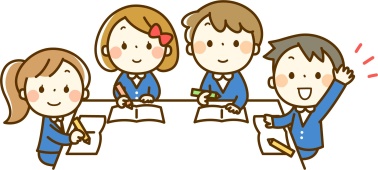 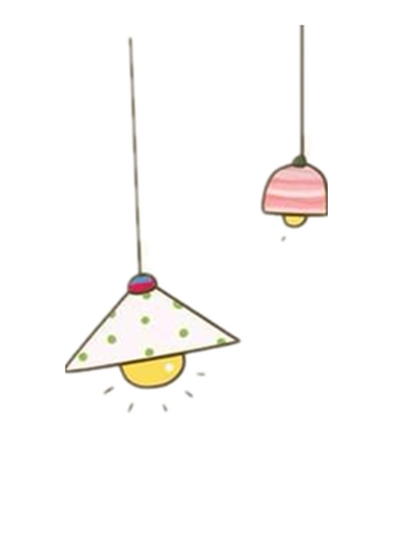                                               TUẦN  12                                            Họ và tên:………………………………..Lớp…………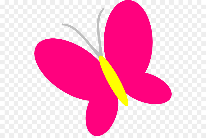 I. TẬP ĐỌC Vua tàu thủy “ Bạch Thái Bưởi”: Ca ngợi Bạch Thái Bưởi, từ một cậu bé mồ côi cha, nhờ giàu nghị lực và ý chí vươn lên đã trở thành một nhà kinh doanh nổi tiếng.Vẽ trứng: Nhờ khổ công rèn luyện, Lê-ô-nác-đô đa Vin-xi đã trở thành một hoạ sĩ thiên tài .II. LUYỆN TỪ VÀ CÂU1. Mở rộng vốn từ ý chí, nghị lực- Hiểu được nghị lực là sức mạnh tinh thần làm cho con người kiên quyết trong hành động, không lùi bước trước.- Một số từ ngữ, thành ngữ, tục ngữ thuộc chủ đề
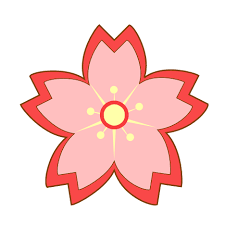 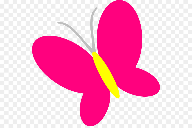 2. Tính từ (TT): Có ba cách thể hiện mức độ của đặc điểm, tính chất:Tạo ra từ ghép hoặc từ láy với tính từ đã cho. + Thêm các từ rất, quá, lắm... vào trước hoặc sau tính từ. + Tạo ra phép so sánh: nhanh như chớp, đẹp như tiên sa, vui như hội….	III. TẬP LÀM VĂNCó hai cách kết bài là kết bài mở rộng và kết bài không mở rộng1. Kết bài mở rộngKết bài mở rộng nêu ý nghĩa hoặc hoặc đưa ra lời bình về câu chuyện- Ví dụ:Cuối cùng thì Ngọc không thể tham dự cuộc thi chỉ vì thói kiêu căng và lơ là trong học tập. Câu chuyện cô giáo kể là một bài học vô cùng ý nghĩa với chúng em, nhắc nhở chúng em phải không ngừng nỗ lực và cố gắng trong học tập và trong bất kì công việc gì.2. Kết bài không mở rộngKết bài không mở rộng chỉ cho biết kết cục của câu chuyện, không bình luận gì thêm.- Ví dụ:“Lúc sực nhớ đến cuộc thi, ngẩng đầu lên, thỏ thấy rùa đã gần tới đích, bèn vắt chân lên cổ mà chạy. Nhưng muộn mất rồi. Rùa đã tới đích trước nó.”B. BÀI TẬP THỰC HÀNHI. ĐỌC HIỂU	CÔ GIÁO TƯƠNG LAI	Sinh ra trong gia đình có hoàn cảnh vô cùng khó khăn nhưng chị Lý Thị Mai (người dân tộc Mông, học sinh lớp 8 trường Phổ thông dân tộc bán trú THCS Thần Sa, huyện Võ Nhai, tỉnh Thái Nguyên) luôn cố gắng vượt khó, học tập thật giỏi, để có thể trở thành cô giáo đưa cái chữ về bản quê hương mình.	Gia đình chị Mai thuộc diện hộ nghèo, cuộc sống chủ yếu dựa vào nương rẫy, nhà lại đông anh chị em, nên việc lo cái ăn cái mặc hàng ngày đã khó khăn, chưa kể đến việc học hành. Các anh chị trong nha chưa ai học hết Trung học phổ, có người mới học hết Tiểu học đã phải theo cha mẹ lên nương, phụ giúp gia đình. 	Chị Mai tâm sự từ nhỏ, chị đã rất thích đi học. Học cấp 1, chị phải đi bộ 3km đến trường vì bố mẹ không đưa đón được. Tuy vạy, dù trời mưa hay nắng, chị cũng không nghỉ buổi học nào. Rất nhiều bạn cùng lớp đã “bỏ cuộc” nhưng chị Mai vẫn quyết tâm đến trường bằng mọi giá. 		Nhờ có lòng ham học, cùng ý chí vươn lên, nên nhiều năm liền chị đều là học sinh giỏi. Ở lớp, chị còn là một lớp trưởng gương mẫu, tích cực tham gia các hoạt động tập thể. Năm 2016-2017 chị đã đạt giải Nhì cuộc thi “ Kể chuyện theo sách” cấp huyện. Chị là một tấm gương sáng về nghị lực vượt khó, về nỗ lực học giỏi, rèn luyện đạo đức tốt cho các bạn học sinh cùng noi theo và học tập.Theo Báo Măng NonCâu 1. Chị Lý Thị Mai là người dân tộc nào?Câu 2. Chị Mai là học sinh lớp mấy? Hiện chị Mai đang học tập tại ngôi trường nào?Câu 3. Mai luôn cố gắng vượt khó, học tập thật giỏi để thực hiện ước mơ nào? Câu 4: Dòng nào dưới đây nêu đúng hoàn cảnh gia đình nhà chị Mai?Câu 5: Trong bài đọc, tác giả đã chia sẻ đến người đọc tâm sự nào của chị Mai?Câu 6: Khi còn học tiểu học, trên con đường tới lớp, chị Mai gặp phải những khó khăn nào ?Câu 7: Khi gặp phải những khó khăn trên đường đến lớp, chị Mai đã có thái độ như thế nào? Chi tiết nào cho em biết điều đó? Câu 8: Đúng ghi Đ, sai ghi SChị Mai đã có những thành tích đáng khích lệ nào trong học tập?Câu 9*: Theo em, nhờ đâu chị Mai đạt được những thành tích đáng khen như vậy? Em học được ở chị Mai những phẩm chất đáng quý nào?I. LUYỆN TỪ VÀ CÂUBài 1: Khoanh vào chữ cái đặt trước câu trả lời đúnga.Từ ghép nào có chí mang nghĩa “Bền bỉ theo một mục đích tốt đẹp”?b. Thành ngữ, tục ngữ nào nói về ý chí con người?c. Có mấy câu kể “Ai là gì?” dùng để giới thiệu trong đoạn văn sau đây?Hôm ấy, cô giáo dẫn một bạn gái vào lớp và nói với chúng tôi: “Đây là Diệu Chi, bạn mới của lớp ta. Bạn Diệu Chi là học sinh cũ của trường Tiểu học Thành Công.Bạn ấy là một hoạ sĩ nhỏ nay”. Các em hãy làm quen với nhau đi.d. Có bao nhiêu động từ trong đoạn văn sau?Tôi loay hoay mất một lúc, rồi cầm bút và bắt đầu viết: “Em đã nhiều lần giúp đỡ mẹ. Em quét nhà và rửa bát đĩa. Đôi khi em giặt khăn mùi soa”.  e.Cách viết nào dưới đây đúng quy tắc viết tên người nước ngoài?g. Dòng nào nêu tác dụng của dấu ngoặc kép trong ví dụ sau?	Một buổi chiều, ông nói với mẹ An-đrây-ca: “Bố khó thở lắm!”. Mẹ liền bảo An-đrây-ca đi mua thuốc.h.Dòng nào dưới đây nêu tác dụng của các từ “ đã, sắp, đang” trong đoạn thơ sau?Sao cháu không về với bàChào mào sắp hót vườn na mỗi chiềuSốt ruột, bà nghe chim kêuTiếng chim rơi với rất nhiều hạt naHết hè cháu vẫn đang xaChào mào vẫn hót. Mùa hoa đã tàni*. Có bao nhiêu tính từ trong đoạn văn sau ?Sáng sớm, trời quang hẳn ra. Đêm qua, một bàn tay nào đã giội rửa vòm trời sạch bóng. Màu mây xám đã nhường chỗ cho một màu trắng phớt xanh như màu men sứ. Đằng đông, phía trên dãy đê chạy dài rạch ngang tầm mắt, ngăn không cho thấy biển khơi, ai đã ném lên bốn năm mảng mây hồng to tướng, lại điểm xuyết  thêm ít nét may mỡ gà vút dài, thanh mảnh.k. Thứ tự nào chỉ mức độ giảm dần của màu đỏ?l. Dòng nào dưới đây gồm toàn các từ láy?Bài 2: a) Gạch dưới các câu tục ngữ nói về ý chí, nghị lực của con người:(1) Thắng không kiêu, bại không nản(2) Gần mực thì đen, gần đèn thì sáng(3) Thua keo này, bày keo khác(4) Chớ thấy sóng cả mà rã tay chèo.(5) Có công mài sắt, có ngày nên kim.b) Điền từ có tiếng chí vào chỗ trống trong những câu sau:(1) Ý kiến của bạn Tuấn quả là…………(2) Lan là người bạn………của tôi(3) Nữ Oa……….vá trời.Bài 3. Gạch chân các tính từ trong đoạn thơ sau:Bài 4: Cho các từ: thoang thoảng, rất, đậm, nhấtĐiền các từ chỉ mức độ đã cho trên đây vào chỗ trống cho phù hợp:Ngọc lan là giống hoa ………… quý. Hoa rộ …………… vào mùa hè. Sáng sớm tinh mơ, những nụ lan đã he hé nở, hương lan  ………………………………… toả theo làn gió nhẹ. Đến giữa trưa, nắng càng gắt, hương lan càng thơm  ………………  Hương toả ngào ngạt khắp cả xóm khiến cho người ngây ngất.Bài 5: Với mỗi ô trống cho hai ví dụ về các thể hiện mức độ khác nhau của mỗi đặc điểm:Bài 6:  Đặt câu với một trong các từ em vừa tìm được ở bài tập 5Bài 7*: Xác định từ loại của các từ được gạch chân trong các câu dưới đâyBài 8: Tìm từ chỉ thời gian dùng sai trong các câu dưới đây rồi sửa lại cho đúng
a)Nó đang khỏi ốm từ tuần trước. b) Mai nó về thì tôi sẽ đi rồi.c)  Ông ấy đã bận nên không tiếp khách.d) Năm ngoái, bà con nông dân đã gặt lúa thì bị bão.Bài 9: Nối câu ở cột bên trái với kiểu câu tương ứng ở cột bên phải. Gạch một gạch dưới bộ phận trả lời cho câu hỏi Ai? ( cái gì, con gì?), gạch hai gạch dưới bộ phận trả lời cho câu hỏi  là gì?( làm gì?, thế nào?) trong các câu cho trong bảng.Bài 10*: Thay những từ gạch chân bằng những từ gợi tả để câu văn thêm sinh độnga) Cây chanh trong vườn đang nở hoa rất trắng.b) Tiếng chim kêu sau nhà khiến Lan giật mình thức dậy.c) Các loài hoa trong vườn đang đua nhau nở.d) Những cơn gió khẽ thổi trên mặt hồ.III. CHÍNH TẢ	Nghe cô giáo hoặc người thân đọc và viết lại một đoạn trong bài thơ Nếu chúng mình có phép lạ. ( 4 khổ thơ đầu)IV. TẬP LÀM VĂNBài 1: Viết kết bài mở rộng cho truyện “Vẽ trứng” SGK Tiếng Việt lớp 4 tập 1 trang 121 bằng cách nói lên suy nghĩ của em về câu chuyện)Bài 2: Đề bài: Kể lại câu chuyện Nỗi dằn vặt của An-đrây-ca bằng lời của cậu bé An-đrây-ca.a) Lập dàn ý cho bài văn kể chuyện trên.b) Dựa vào dàn ý, viết thành bài văn kể chuyện hoàn chỉnh.V. CẢM THỤ VĂN HỌCTrong bài thơ "Mẹ", tác giả Trần Quốc Minh có viết:"Lời ru có gió mùa thu
Bàn tay mẹ quạt mẹ đưa gió về
Những ngôi sao thức ngoài kia
Chẳng bằng mẹ đã thức vì chúng con
Đêm nay con ngủ giấc tròn
Mẹ là ngọn gió của con suốt đời"​Viết khoảng 10-12 câu nêu cảm nhận của em về người mẹ trong đoạn thơ trên.ĐÁP ÁNB. BÀI TẬP THỰC HÀNHI. ĐỌC HIỂU	Câu 2. Chị Mai là học sinh lớp 8 trường Phổ thông dân tộc bán trú THCS Thần Sa, huyện Võ Nhai, tỉnh Thái Nguyên.Câu 7: Khi gặp phải những khó khăn trên đường đến lớp, chị Mai đã có thái độ như thế nào? Chi tiết nào cho em biết điều đó? Dù nhà xa, phải đi bộ đến lớp nhưng chị Mai vẫn quyết tâm để được đến trường đi học. Chi tiết cho em biết điều ấy là: Dù trời mưa hay nắng, chị cũng không nghỉ buổi học nào. Rất nhiều bạn cùng lớp đã “bỏ cuộc” nhưng chị Mai vẫn quyết tâm đến trường bằng mọi giá. 	Câu 8: Đúng ghi Đ, sai ghi SChị Mai đã có những thành tích đáng khích lệ nào trong học tập?Câu 9*: HS tự làm. đáp án tham khảoTheo em, nhờ có lòng ham học, cùng ý chí vươn lên, chị Mai mới đạt được những thành tích đáng khen như vậy. Với em, chị Mai là tấm gương nghị lực vượt khó, về nỗ lực học giỏi, rèn luyện đạo đức tốt cho các bạn học sinh cùng noi theo và học tập.I. LUYỆN TỪ VÀ CÂUBài 1: Khoanh vào chữ cái đặt trước câu trả lời đúngBài 2: a) Gạch dưới các câu tục ngữ nói về ý chí, nghị lực của con người:(1) Thắng không kiêu, bại không nản(2) Gần mực thì đen, gần đèn thì sáng(3) Thua keo này, bày keo khác(4) Chớ thấy sóng cả mà rã tay chèo.(5) Có công mài sắt, có ngày nên kim.b) Điền từ có tiếng chí vào chỗ trống trong những câu sau:Điền từ có tiếng chí: (1) chí lí ; (2) chí thân ; (3) quyết chíBài 3. Gạch chân các tính từ trong đoạn thơ sau:Đoạn trên có:	- Các động từ là : Mơ, bay, nhìn, làm, đánh thức, vươn, mang- Các danh từ là : mây, trời, nẻo, non sông, gấm vóc, quê, nắng, mầm, đất, cơm, áoBài 4: Cho các từ: thoang thoảng, rất, đậm, nhấtĐiền các từ chỉ mức độ đã cho trên đây vào chỗ trống cho phù hợp:Ngọc lan là giống hoa rất quý. Hoa rộ nhất  vào mùa hè. Sáng sớm tinh mơ, những nụ lan đã he hé nở, hương lan  thoang thoảng toả theo làn gió nhẹ. Đến giữa trưa, nắng càng gắt, hương lan càng thơm  đậm.  Hương toả ngào ngạt khắp cả xóm khiến cho người ngây ngất.Bài 5: Với mỗi ô trống cho hai ví dụ về các thể hiện mức độ khác nhau của mỗi đặc điểm:Bài 6:  Đáp án tham khảo.Anh ta làm gì cũng chậm như rùa.Bài 7*: Bài 8: Tìm từ chỉ thời gian dùng sai trong các câu dưới đây rồi sửa lại cho đúng
a)Nó đang khỏi ốm từ tuần trước.  b) Mai nó về thì tôi sẽ đi rồi.c)  Ông ấy đã bận nên không tiếp khách.d) Năm ngoái, bà con nông dân đã gặt lúa thì bị bão.Sửa lạia)Nó đã khỏi ốm từ tuần trước.  b) Mai nó về thì tôi đã đi rồi.c)  Ông ấy đang bận nên không tiếp khách.d) Năm ngoái, bà con nông dân đang gặt lúa thì bị bão.Bài 9: Nối câu ở cột bên trái với kiểu câu tương ứng ở cột bên phải. Gạch một gạch dưới bộ phận trả lời cho câu hỏi Ai? ( cái gì, con gì?), gạch hai gạch dưới bộ phận trả lời cho câu hỏi  là gì?( làm gì?, thế nào?) trong các câu cho trong bảng.Bài 10*: Thay những từ gạch chân bằng những từ gợi tả để câu văn thêm sinh độnga) Cây chanh trong vườn đang nở hoa trắng muốt.b) Tiếng chim lảnh lót sau nhà khiến Lan giật mình choàng tỉnh dậy.c) Các loài hoa trong vườn đang đua nhau khoe sắc.d) Những cơn gió nhẹ nhàng lướt trên mặt hồ.IV. TẬP LÀM VĂN	Bài 1: 	Nhờ kiên trì rèn luyện nên Lê-ô-nác-đô đa Vin-xi đã trở thành một họa sĩ thiên tài.
Câu chuyện này giúp em thấm thía hơn lời khuyên của người xưa. "Có chí thì nên". Ai nỗ lực vươn lên, người ấy sẽ đạt được điều mình mong ước.	Bài 2: 	Đề bài: Kể lại câu chuyện Nỗi dằn vặt của An-đrây-ca bằng lời của cậu bé An-đrây-ca.	a) Lập dàn ý cho bài văn kể chuyện trên.	 Mở bài: 	Tôi là An-đrây-ca. Năm tôi lên 9, đã có một biến cố lớn xảy ra trong gia đình tôi mà chính tôi cũng có một phần trách nhiệm. Mặc dù đã lớn khôn, nhưng lòng tôi không khỏi chua xót mỗi khi nhớ đến câu chuyện năm ấy. 	Thân bài	- Khi ấy tôi sống cùng với mẹ và ông . Ông tôi đã 96 tuổi rồi nên rất yếu.	- Vào một buổi chiều nọ, tôi bỗng nghe ông  nói với mẹ rằng: "Con ơi! Bố thấy khó thở lắm!". 	- Mẹ hoảng hốt bảo tôi đi mua thuốc cho ông uống,tôi cuống quýt chạy vụt đi. 	-  Gặp Rô-béc-tô, Mi-chi-a và Hen-ric đang chơi đá bóng, tôi lại quên béng nhiệm vụ của mình. hòa mình vào trò chơi mà mình yêu thích. 	- Tôi chợt giật mình nhớ ra lời dặn dò của mẹ: ba chân bốn cẳng chạy đến hiệu mua thuốc rồi mang về nhà. 	- Bước vào phòng ông nằm, tôi hoảng hốt khi thấy mẹ đang khóc nấc lên. Thì ra ông đã qua đời. tôi bật khóc và kể cho mẹ nghe mọi chuyện đã làm. Mặc dù mẹ đã hết lời an ủi tôi rằng tôi không có lỗi. Bởi ông đã mất ngay từ lúc tôi vừa ra khỏi nhà. Nhưng tôi vẫn không dứt khỏi ý nghĩ tại tôi mải chơi, mua thuốc về chậm mà ông mất	- Cả đêm đó, tôi ngồi dưới gốc cây táo ông trồng và tự dằn vặt về lỗi lầm của mình.	Kết bài: Có thể ông tôi mất là do tuổi già sức yếu nhưng dù sao đôi với tôi, hành động mải chơi của mình và cái chết của ông tôi, mãi làm tôi dằn vặt, ray rứt suốt đời, các bạn ạ!b) Dựa vào dàn ý, viết thành bài văn kể chuyện hoàn chỉnh.Bài làm	Các bạn thân mến của tôi. Tôi là An-đrây-ca. Năm tôi lên 9, đã có một biến cố lớn xảy ra trong gia đình tôi mà chính tôi cũng có một phần trách nhiệm. Mặc dù đã lớn khôn, nhưng lòng tôi không khỏi chua xót mỗi khi nhớ đến câu chuyện năm ấy. Đó là một kỉ niệm đau buồn, và cũng là một bài học sâu sắc dành cho kẻ ham chơi như tôi.	Khi ấy tôi sống cùng với mẹ và ông vì bố tôi mất đã lâu. Ông tôi đã 96 tuổi rồi nên rất yếu.	Vào một buổi chiều nọ, khi đang chơi tha thẩn quanh giường ông, tôi bỗng nghe ông  nói với mẹ rằng: "Con ơi! Bố thấy khó thở lắm!". Nghe ông tôi nói vậy, mẹ hoảng hốt bảo tôi đi mua thuốc cho ông uống.  Nhìn đôi mắt đượm vẻ lo âu của mẹ,tôi cuống quýt chạy vụt đi. Ấy vậy mà, chỉ được một lúc, khi ra đến đầu ngõ, gặp Rô-béc-tô, Mi-chi-a và Hen-ric đang chơi đá bóng, tôi lại quên béng nhiệm vụ của mình. Nghe lời dỗ dành ngon ngọt của Hen-ric: “ Chơi một tẹo rồi đi có sao đâu.” tôi hòa mình vào trò chơi mà mình yêu thích. Hình ảnh quả bóng lăn lăn vô cùng vui mắt đã khiến tôi chả còn nhớ gì đến người ông đáng thương của mình nữa. Tôi đưa chân sút thật mạnh. Quả bóng vút bay cao trên không trung rồi lăn gọn lỏn vào khung thành đối phương. Tôi sung sướng chạy quanh sân nghe tiếng hò reo của bọn trẻ trong xóm: “Vào, vào rồi, An-đrây-ca giỏi quá!” Và khoảnh khắc ấy cũng là lúc tôi chợt giật mình nhớ ra lời dặn dò của mẹ: “Con, nhanh lên, đi mua thuốc cho ông, ông nguy lắm rồi!”. Trời đã nhập nhoạng tối, tôi ba chân bốn cẳng chạy đến hiệu mua thuốc rồi mang về nhà. Bước vào phòng ông nằm, tôi hoảng hốt khi thấy mẹ đang khóc nấc lên. Thì ra ông đã qua đời. Vừa bước vào nhà, tôi hoảng hốt khi thấy mẹ đang khóc nấc lên. Thì ra, ông đã mất. Ôi! Nỗi buồn khủng khiếp khi mất người thân sao cứ dâng lên trong lòng tôi. Vậy là từ nay, tôi không được nhìn thấy gương mặt hiền hậu, ánh mắt trì mến của ông nữa. Không thể kìm nén được nỗl xúc động, tôi bật khóc và kể cho mẹ nghe mọi chuyện đã làm. Mẹ ôm lấy tôi an ủi:- An-đrây-ca của mẹ, con không có lỗi, chẳng có thuốc nào cứu nổi ông đâu. Ông đã mất từ lúc con vừa ra khỏi nhà.Nhưng tôi không nghĩ rằng mẹ đã nói đúng, cả đêm đó, tôi ngồi dưới gốc cây táo ông trồng và tự dằn vặt về lỗi lầm của mình.	Có thể ông tôi mất là do tuổi già sức yếu nhưng dù sao đôi với tôi, hành động mải chơi của mình và cái chết của ông tôi, mãi làm tôi dằn vặt, ray rứt suốt đời, các bạn ạ!V. CẢM THỤ VĂN HỌC	Đi suốt cuộc đời, đôi khi được lắng nghe những giai điệu mộc mạc qua câu hát ru của người mẹ ta bỗng thấy như sợi dây cuộc sống cũng phải chùng lại, bật lên một tiếng trầm trong bản hòa tấu phức hợp của cuộc sống. Nó cho ta phút nhớ tới mẹ, nhớ tới những ước mơ thành hình không chỉ bằng hơi thở cuộc sống mà bằng cả tâm hồn dịu dàng mẹ dành trọn cho con.
Bền bỉ cùng thời gian,hơn cả thời gian và không gian chính là lòng mẹ yêu con. Biết bao trưa như thế mẹ ngồi đưa võng quạt ru con ngủ. Có ai đếm được chăng? Vậy mà mẹ chẳng hề mệt mỏi mỗi khi đêm về lại thức trông giấc ngủ cho con:Những ngoi sao thức ngoài kia
Chẳng bằng mẹ đã thức vì chúng con
đêm nay con ngủ giấc tròn
Mẹ là ngon gió của con suốt đời.	Phép nhân hoá ngôi sao-"thức" làm cho hình ảnh thơ trở nên đẹp lung linh,phép so sánh không ngang bằng đã nâng hình ảnh bà mẹ tảo tần khuya sớm lam lũ lên thật cao quý đẹp đẽ hơn cả những vì tinh tuý,và cũng bất tử .Cách nói "giấc tròn" ko phải chỉ là giấc ngủ của con,cuộc đời con luôn có mẹ theo sát bên nâng bước con đi,che chở cho con,dành tất thảy yêu thương. Lòng mẹ thật bao la,tình mẹ thật rộng lớn...Từ ngữThành ngữ, tục ngữÝ chí, chí khí, chí hưóng, quyết chínghị lực, quyết tâm, nản chí, quyết chí, kiên nhẫn, nguyện vọngLửa thử vàng, gian nan thử sức:    Nước lã mà vã nên hồTay không mà nổi cơ đồ mới ngoanCó vất vả mới thanh nhàn Không dưng ai dễ cầm tàn che cho- Có công mài sắt, có ngày nên kim.- Người có chí thì nên.- Nhà có nền thì vững.- Ai ơi đã quyết thì hành. Đã đan thì lận tròn vành mới thôi!- Hãy lo bền chí câu cua.Dù ai câu chạch, câu rùa mặc ai!- Thua keo này bày keo khác- Chớ thấy sóng cả mà rã tay chèo.- Thất bại là mẹ thành công.A. MôngB. DaoC. Tày D. KinhA. Trở thành bác sĩB. Trở thành kĩ sưC. Trở thành giáo viênD. Trở thành nhà khoa họcA. Gia đình chị Mai thuộc diện hộ nghèo, cuộc sống chủ yếu dựa vào nương rẫy, nhà  đông anh chị em, chị Mai không có điều kiện học hành. B. Gia đình chị Mai thuộc diện hộ cận nghèo, nhà  đông anh chị em nên các anh chị trong nhà không có điều kiện học hành. C. Gia đình chị Mai thuộc diện hộ nghèo, cuộc sống chủ yếu dựa vào chăn nuôi, nhà  đông anh chị em, các anh chị trong nhà không có điều kiện học hành. D. Gia đình chị Mai thuộc diện hộ nghèo, cuộc sống chủ yếu dựa vào nương rẫy, nhà  đông anh chị em, các anh chị trong nhà không có điều kiện học hành. A. Từ bé, chị Mai rất thích đi họcB. Chị rất thương bố mẹ, muốn nghỉ học để phụ giúp cha mẹC. Đôi lúc vì hoàn cảnh khó khăn nên chị Mai nản chí, không muốn đến lớpD. Chị muốn anh chị mình được đến lớpA. Nhà xa, đường tới trường gập ghềnh, mình Mai phải đạp xe tới lớpB. Từ nhà đến trường, chị Mai phải đi qua một con suối, nước chảy xiết vô cùng nguy hiểm. C. Trường cách nhà 5km, chị Mai phải đi bộ tới trường D. Nhà rất xa trường, Mai phải đi bộ tới lớp không kể ngày mưa hay nắng. Nhiều năm liền chị đều là học sinh giỏi. Ở lớp, chị là một lớp phó gương mẫu. tích cực tham gia các hoạt động. Năm 2016-2017 chị đã đạt giải Nhất cuộc thi “ Kể chuyện theo sách” cấp huyện.A. chí phảiB. quyết chíC. chí líD. chí khíA. Chớ thấy sóng cả mà ngả tay chèoB. Thương người như thể thương thânC. Người ta là hoa đấtD. Lá lành đùm lá ráchA. 1 câuB. 2 câuC. 3 câuD. 4 câuA. 5 động từ. Đó là:.............................................................................................................B. 6 động từ. Đó là:.......................................................................................................................C. 7 động từ. Đó là:.......................................................................................................................D. 8 động từ. Đó là:.......................................................................................................................A. mát–Téc–Lích.C.  Mát Téc LícB. Mát–Téc–Lích.D. Mát–téc–lích.A. Dùng để dẫn lời nói trực tiếp của nhân vật.B. Dùng để đánh dấu những từ ngữ dùng với ý nghĩa đặc biệt.C. Báo hiệu bộ phận câu đứng sau nó là lời nói của nhân vậtD. Báo hiệu bộ phận câu đứng sau nó là lời giải thích cho bộ phận đứng trước.A. Bổ sung ý nghĩa thời gian cho danh từ đứng trước nó.B. Bổ sung ý nghĩa thời gian cho động từ đứng ngay trước nó.C. Bổ sung ý nghĩa thời gian cho động từ đứng ngay sau nó.D. Bổ sung ý nghĩa thời gian cho danh từ đứng ngay sau nóA. 9 tính từ.B. 11 tính từ.C. 13 tính từ.D. 15 tính từA. Đỏ hơn -> đỏ -> đỏ nhất -> đỏ như son -> đỏ hơn son.B. Đỏ -> đỏ hơn -> đỏ nhất -> đỏ như son -> đỏ hơn son.C. Đỏ -> đỏ nhất -> đỏ hơn -> đỏ như son -> đỏ hơn son.D. Đỏ nhất -> đỏ hơn son -> đỏ hơn -> đỏ như son -> đỏ.A. Bằng bằng, mới mẻ, đầy đủ, êm ả.B. Bằng bằng, cũ kĩ, đầy đủ, êm ái.	C. Bằng phẳng, mới mẻ, đầy đặn, êm ấm.D. Bằng bằng, mơi mới, đầy đặn, êm đềm.Em mơ làm mây trắngBay khắp nẻo trời caoNhìn non sông gấm vócQuê mình đẹp biết bao! Em mơ làm nắng ấmđánh thức bao mâm xanhVươn lên từ đất mớiMang cơm no áo lành.Cách thể hiện mức độxanhchậmngoanhiềnTạo ra các từ láy....................................................................................................................................................................................................Tạo ra các từ ghép....................................................................................................................................................................................................Thêm các từ Rất, quá, lắm.......................................................................................................................................................................................................Tạo ra phép so sánh....................................................................................................................................................................................................a) Bác nông dân cầm cuốc đi cuốc đấtđể trồng khoai.b) Bạn Hà đã khắc phục mọi khó khănđể vươn lên học giỏi.c) Lan chỉ ước mơ cả gia đình em đềuđược hưởng hạnh phúc.d) Người chiến sĩ cách mạng luôn trungthành với lí tưởng của Đảng.Ông em trồng cây xoài cát này trước sân khi em còn đi lẫm chẫm.Cuối đông, hoa nở trắng cành.Ai –là gì?Đầu he, quả sai lúc lỉu. Ai-làm gì?Cây xoài ông em trồng trước sân nhà là cây xoài cátAi- thế nào?Mùa xoài nào, mẹ em cũng chọn những quả chín vàng và to nhất bày lên bàn thờ ông.Câu13456Đáp ánACDADNhiều năm liền chị đều là học sinh giỏi. ĐỞ lớp, chị là một lớp phó gương mẫu. tích cực tham gia các hoạt động. SNăm 2016-2017 chị đã đạt giải Nhất cuộc thi “ Kể chuyện theo sách” cấp huyện.SCâuabceghiklĐáp ánBACDACBDDEm mơ làm mây trắngBay khắp nẻo trời caoNhìn non sông gấm vócQuê mình đẹp biết bao! Em mơ làm nắng ấmđánh thức bao mâm xanhVươn lên từ đất mớiMang cơm no áo lành.Cách thể hiện mức độxanhchậmngoanhiềnTạo ra các từ láyxanh xanhchầm chậm, chậm chạpngoan ngoãnhiền hiềnTạo ra các từ ghépxanh tươi, xanh lè, xanh ngắtchậm trễngoan hiềnhiền lànhThêm các từ Rấtt, quá, lắm...rất xanh, xanh quá, xanh lắmchậm quá, chậm lắmngoan lắm, rất ngoanhiền quá. rất hiềnTạo ra phép so sánhxanh như tàu láchậm như rùangoan như cúnhiền như bụta) Bác nông dân cầm cuốc đi cuốc đất                                    DT      ĐTđể trồng khoai.b) Bạn Hà đã khắc phục mọi khó khăn                            ĐT                     DTđể vươn lên học giỏi.c) Lan chỉ ước mơ cả gia đình em đều                      ĐTđược hưởng hạnh phúc.                        ĐTd) Người chiến sĩ cách mạng luôn trungthành với lí tưởng của Đảng.  ĐT            DTÔng em trồng cây xoài cát này trước sân khi em còn đi lẫm chẫm.Cuối đông, hoa nở trắng cành.Ai –là gì?Đầu he, quả sai lúc lỉu. Ai-làm gì?Cây xoài ông em trồng trước sân nhà là cây xoài cátAi- thế nào?Mùa xoài nào, mẹ em cũng chọn những quả chín vàng và to nhất bày lên bàn thờ ông.